Seminareinheit (180 Minuten) beim Evangelischen Landfrauentag 2016„Mein persönliches Schatzkästchen:Was mir wichtig ist und was ich weitergeben möchte …“ Die Doppel-Einheit war Teil eines Thementages, der am 09.02.2016 bei den Evangelischen Landfrauen in Baden durchgeführt wurde.09:30 - 10:45 Uhr: „Was bleibt. Ein theologischer Blick auf das Thema“11:00 - 12:00 Uhr: Vererben  - aber wie? (juristische Aspekte, Rechtsanwältin)15:00 - 17:00 Uhr: „Mein persönliches Schatzkästchen: Was mir wichtig ist und 
                              was ich weitergeben möchte …“ (incl. 15 min Pause)17:00 - 18:00 Uhr: Gang durch die Ausstellung19:00 - 21:00 Uhr: „Konfliktfrei vererben: die letzten Dinge gut regeln …  Die Einheit lässt sich aber auch in anderen Zusammenhängen einsetzen. Sie kann zeitlich und inhaltlich variabel gestaltet werden: Material:Präsentation und SkriptRatgeber „Was bleibt.“ für alle Teilnehmenden
   (bzw. Bestellkarten und lediglich Ansichtsexemplare)vier Metaplanwände (bei kleinen Gruppen reichen zwei), Moderationskärtchen und Edding für alle Teilnehmenden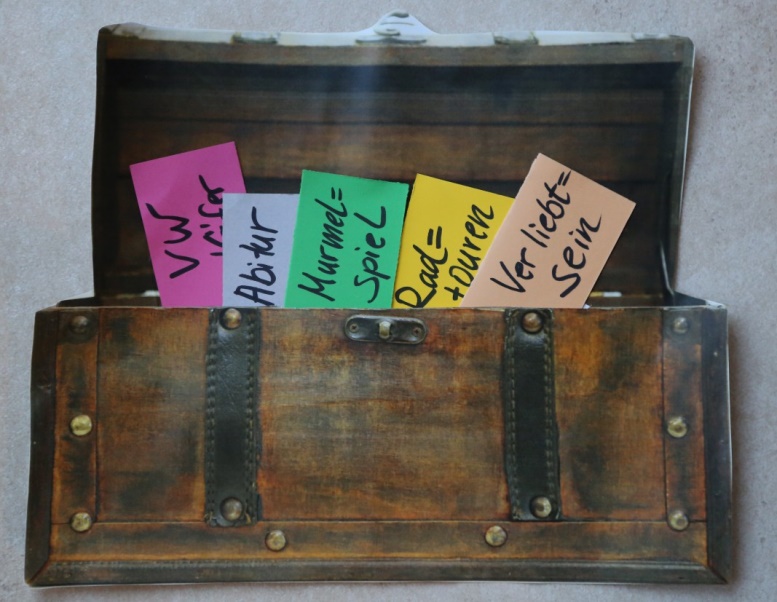 „Schatzkisten“ für alle Teilnehmenden (auf A3 kopiert, Schlitz eingeschnitten, mit A 3-Blatt so hinterklebt, dass man Kärtchen einstecken kann.für alle Teilnehmenden je ca. 10 bunte Streifen A6 längs halbiertPP-Folie 01: Titelfolie  Einführung:Ich freue mich, dass wir miteinander den Nachmittag verbringen können mit dem Thema:
„Mein persönliches Schatzkästchen: Was mir wichtig ist und was ich weitergeben möchte …“ PP-Folie 02: zur Person  persönliche VorstellungPP-Folie 03: Ablauf Ablauf:persönliche Annäherung I.: Nachdenken über Tod und Vererben …Grundsätzliches …zwei Geschichtenpersönliche Annäherung II.: „Mein persönliches Schatzkästchen“„Was bleibt.“Einladungen …eine Schatzkästchen-Geschichte zum Schluss VorstellungPP-Folie 04: Aufgabe  persönliche Annäherung I.: Nachdenken über Tod und Vererben …AufgabeNotieren Sie in Stichworten (mit Edding, auf Metaplankärtchen)Ich habe ein/kein Testament, weil …Über das Thema „Erben“ kann ich reden mit …Das Thema „Sterben und Tod“ ist mir zuletzt begegnet …Beim Thema „Erben und Vererben“ stört/ärgert mich …Bei kleineren Gruppen: alle Kärtchen vorlesen und an Pinwand heften.Bei großen Gruppen: fertige Kärtchen vorbringen und anheften, danach eine Auswahl vorlesen und zusammenfassend kommentieren.PP-Folie 05: Tabuthemen GrundsätzlichesTabuthemen„Über Geld spricht man nicht!“Tabuthema Todemotional belastend,  wird totgeschwiegenRücksicht auf Familienangehörige„Erbschleicherei“PP-Folie 06: TabuthemenTabuthema „Tod“.Tod ist in Krankenhäuser, Pflegeheime und Hospize ausgelagerteigene Anschauung von friedlichem Sterben fehlt  Angst vor dem Sterben (Schmerzen, Einsamkeit)Gefühl der Ohnmacht fördert beim „homo faber“  VerdrängungLeitbild der „ewigen Jugend“PP-Folie 07: TabuthemenTabuthema „Erben und Vererben“Tabuthema „Tod“Verantwortungsbewusstsein: es (ge-)recht machen wollen und um Konsequenzen für andere wissenverdrängte Sehnsüchte und (Sinn-) Fragendas „Erbe“ loslassen müssenunterschiedliche „Wert-Schätzungen“Streit um‘s ErbePatchwork-KonstellationenSingles ohne direkte Erben…PP-Folie 08: zwei Ratgeber-Konzepte Als deutlich wurde, dass in Kirche und Diakonie Bedarf an einem Erbschaftsratgeber besteht, haben wir zwei Agenturen mit jeweils einem Entwurf beauftragt. Den einen sehen Sie hier: Sehr sachlich und nüchtern gehalten.PP-Folie 08: +“Was bleibt.“-Titel Wir haben uns dann aber für den anderen entschieden:mit dem Thema „Was bleibt.“und dem Schatzkästchen als Motiv.PP-Folie 08: +Verweis auf Logos Die Landeskirche und das Diakonische Werk bleiben völlig im Hintergrund. Sie sind sozusagen nur „Garanten für Seriosität“. Im Mittelpunkt steht der Ratsuchende mit seinen Fragen und Bedürfnissen.Zwei Erfahrungen haben uns in diese Entscheidung bestärkt,  PP-Folie 09: Schatzkästchen „Musikkasette“ Geschichte „Familienkonferenz“Als wir noch nicht sicher waren, für welches Konzept wir uns entscheiden, habe ich beide Entwürfe mit nach Hause genommen und unsere Kinder um ihre Einschätzung gefragt.Beim Durchblättern blieben sie an dieser Seite hängen  - und der Abbildung der Musikkassette:„Was ist denn das?“„Eine Musikkassette! Als wir so alt waren wie ihr, saßen wir stundenlang vor dem Radio. Und haben damit die Songs von SWR 3 aufgenommen …“So ging es eine Weile weiter. Wir sprachen über die Entwicklung von CD und MP3-Player und kamen dann auf unsere persönlichen Schatzkästchen zu sprechen.Ich konnte sagen, dass mir nicht nur materielle Dinge wichtig sind:„Wenn ich später einmal sagen könnte, ich habe Euch zu Kindern erzogen, die sich für andere engagieren, wäre das mein größer Schatz!“Und wie von selbst kamen wir schließlich auf Fragen des Erbens und Vererbens zu sprechen …Ich stelle mir vor, wie es gewesen wäre, wenn ich gesagt hätte: „Kinder, lasst uns mal zusammensetzen und uns über ‚Erben und Vererben‘ reden!“Mein damals 15-jähriger, pubertierender Sohn hätte wohl gesagt:„Vater, Du hast einen an der Waffel! Das ist doch jetzt noch kein Thema!“PP-Folie 10: Schatzkästchen „Apfelkuchen“ Geschichte „Apfelkuchen“Die zweite Geschichte.Es ging um die geplanten Druck des Ratgebers. Mein Chef war von dem ganzen Konzept nicht überzeugt: „Jetzt will auch noch die Kirche das Erbe der Leute!“Dann blätterte er durch den Entwurf du blieb an dieser Seite hängen: „So einen Apfelkuchen hat meine Großmutter immer gebacken! Mein Lieblingsrezept!“Wir unterhielten uns fünf Minuten über Apfelkuchenrezepte, dann sagte er:„Wie viel kostet der Druck? Ich genehmige Ihnen die Ausgaben!“Die Idee des Schatzkästchens eröffnet spielerische und leichte Zugänge zu einem schwierigen Thema …. PP-Folie 11: Tabuthemen persönliche Annäherung II: Mein SchatzkästchenAufgabe:Aber jetzt sind wieder Sie an der Reihe:Füllen Sie Ihr persönliches SchatzkästchenTauschen Sie sich zu viert darüber aus!Bringen Sie einen Gedanken ins Plenum mit!- evtl. Pause -Auswertung im PlenumPP-Folie 12: „letzter Wille“ „Was bleibt.“letzter Wille als ProzessProzess über Etappen (z.T. Jahre)Informationsbedürfnisbiografische Situationbesondere EreignissePP-Folie 13: „Was bleibt.“-Titelbild Konzept „Was bleibt.“Der Ratgeber „Was bleibt.“ will nichts weiter als das Gespräch erleichtern und eröffnen.Deshalb setzt er bei einer menschlichen Grundfrage an: „Was bleibt?“Wir haben aber dahinter bewusst kein Fragezeichen gesetzt, sondern einen Punkt.Der steht für die Zusage des Evangeliums:„Es bleibt auf jeden Fall etwas von Dir! Du wirst in die liebenden Vaterarme Gottes zurückkehren!“Wie sehr wir damit eine Grundstimmung getroffen haben, zeigt ein Werbevideo. Achten Sie auf die farbliche Tönung  - und die Botschaft am Schluss …PP-Folie 13: +Hornbach-Video 	PP-Folie 14: Hornbach-Werbeplakate Wenn eine Baumarktkette sich an dieses schwierige Thema wagt,zigt das, wie grundlegend diese Frage viele Menschen bewegen muss,Und ich denke, wir können vom Evangelium mehr sagen als „Kauf Dir eine Pendelhubstichsäge und werde damit unsterblich!“PP-Folie 15: Tabuthemen „richtig“ vererben„richtig“ vererben bedeutet deshalb, nicht nur an die juristischen und steuerlichen Fragen denken. Erbe bedeutet Sinn-Stiftung!Vererben ist nicht die letzte Erziehungsmaßnahmekeine spontanen Entscheidungen fällensich nicht darauf verlassen, dass sich Erben von selbst einigenKommunikation mit den Erben!PP-Folie 16: gesetzl. Erbfolge Dazu gehören Informationen über die gesetzliche Erbfolge ...PP-Folie 17: Pflichtteil … und Informationen über die Pflichtteilsregelung.“.PP-Folie 18: Erben/Vermachen Aber auch über den Unterschied zwischen „Erben“ und „Vermachen“  - und wie man beides miteinander verbinden kann.PP-Folie 19: Schritte zum Testament Die seelsorgerliche Grundintention wird auch deutlich bei der Schritt-für-Schritt-Anleitung zur Abfassung des Testaments.zwei Stellen möchte ich herausgreifen:PP-Folie 19: + Horchen Sie in sich hinein … Horchen Sie in sich hinein! Lassen Sie sich bei Ihrem Testament von positiven Gefühlen leiten. Legen Sie Trauer oder aktuellen Ärger beiseite. Ein Testament ist keine Abrechnung mit der Nachwelt. Ihr Testament ist die Erinnerung, die Sie der Welt hinterlassen. Die Bilanz Ihres Lebens. Das, was von Ihnen bleibt.PP-Folie 19: + Mit den Erben sprechen …  Sprechen Sie auf jeden Fall mit Ihrem/Ihren Erben, auch wenn es sich um eine gemeinnützige Organisation handelt, bevor Sie ein Testament aufsetzen.PP-Folie 20: Erbe für ekiba/Diakonie Schenkung/Stiftung für Kirche oder Diakonie“.Die Möglichkeit einer  Schenkung/Stiftung für Kirche oder Diakonie wird auch angesprochen. Aber eben ganz behutsam. …PP-Folie 21: Titelfolie Die Ausstellung setzt das Thema ins Räumliche um, macht das Thema „be-greifbar“.PP-Folie 22: Herzliche Einladung!  Abschluss:Einladung zur AusstellungWir sind (fast) am Ende mit dem gemeinsamen Programm. Ich möchte Sie herzlich einladen:Nehmen Sie sich Zeit für die Ausstellung …Hinterlassen Sie dort Ihre Gedanken als Anregung für andere …Kommen Sie miteinander ins Gespräch …Sprechen Sie mich an, wenn Sie noch Fragen haben …oder atmen Sie einfach tief durch bis zum Abendessen …Die folgende Geschichte kann entfallen, bildet aber einen emotionalen Ankerpunkt.Zuvor aber noch eine Geschichte zum Abschluss …PP-Folie 23: Titelbild Ratgeber  GeschichteLassen Sie mich mit einer Geschichte schließen:Martina Kaun, die Frau des Geschäftsführers unserer Agentur neolog,  war vor mehreren Jahren an Leukämie erkrankt. Die Erarbeitung des Ratgebers fiel in die Zeit ihrer dritten Stammzellentransplantation. Auch das bange Warten und Hoffen für die Familie und für die Mitarbeitenden der Agentur. In diese Zeit hinein fiel leider auch das Abschiednehmen und der Tod. Eine bewegende Trauerfeier, bei der eine ganze Kirchengemeinde Abschied nahm von ihrer langjährigen Kirchenälteste und Mitarbeiterin. Eine Trauerfeier, die bei allem Schmerz geprägt war von der christlichen Auferstehungshoffnung.PP-Folie 23: +Zitat  Und auf dem Liedblatt der Bonhoeffer-Text aus dem Ratgeber ...Für Herrn Erbacher und mich hat diese persönliche Dimension die gesamte Arbeit an diesem Projekt begleitet. Sie hat jeder Textzeile und jedem Bild des Ratgebers nochmals mehr Tiefe gegeben. Deshalb machten wir den Vorschlag, im Impressum die Widmung „in memoriam Martina Kaun“ einzufügen.Herr Kaun nahm diese Anregung dankbar auf: Für ihn war es umgekehrt ein besonderer Gewinn in dieser Zeit und in dieser Weise an einem solchen Thema zu arbeiten.So ist das Projekt bereits vor Erscheinen dieses Ratgebers in einem ganz besonderen Sinn zum Segen geworden, den wir gar nicht geplant hatten.In diesem Sinne wünschen wir Ihnen ebenfalls segensreiche Erfahrungen, wenn Sie sich mit den schwierigen Fragen des „Erbens und Vererbens“ auseinandersetzen.PP-Folie 24: Kontaktdaten  Kontaktdaten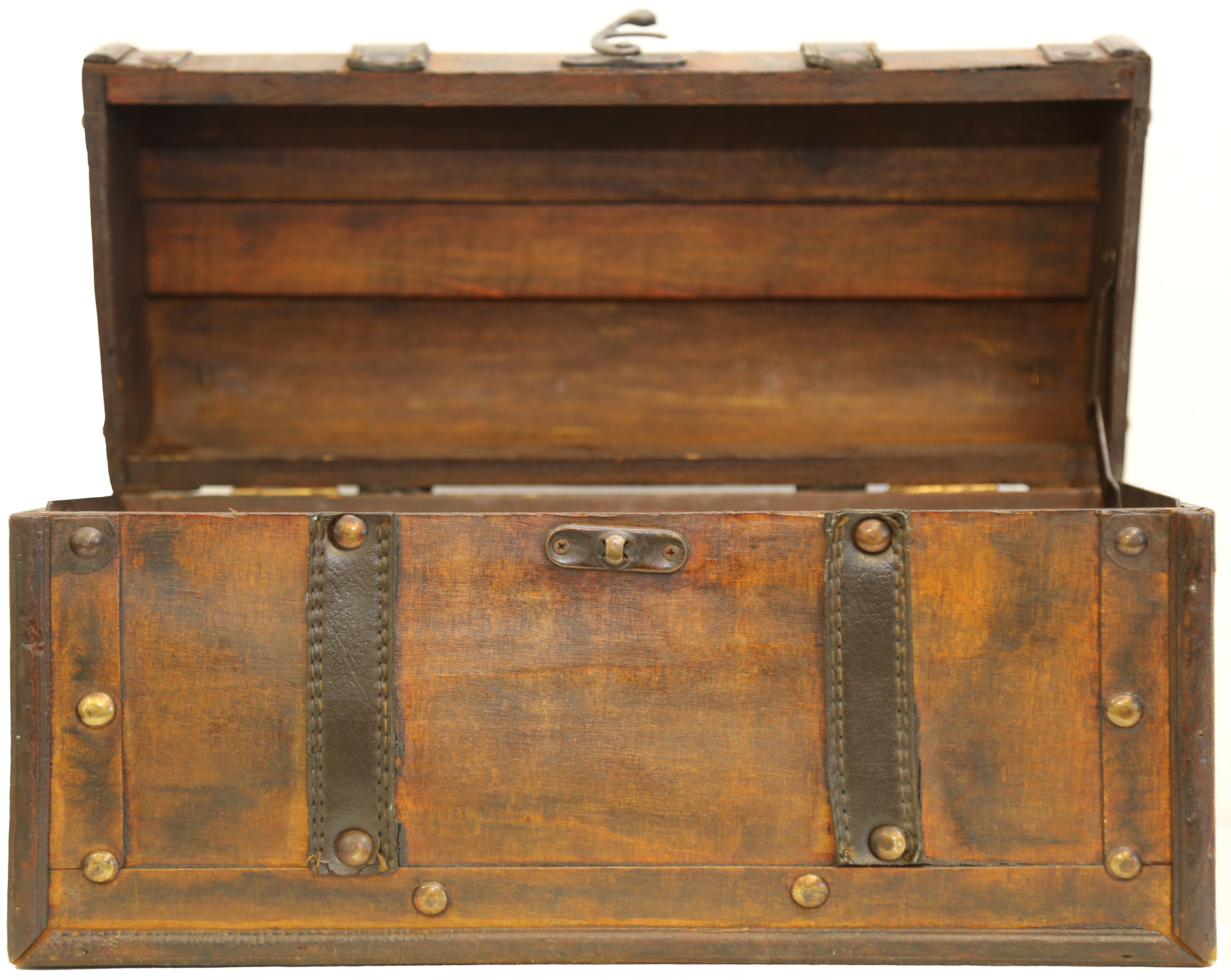 